                         2.                        3.                      4.                      5.                       6.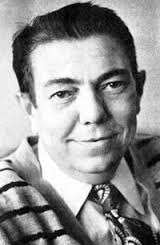 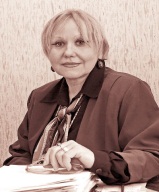 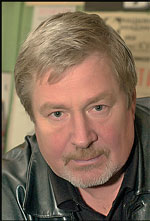 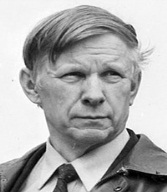 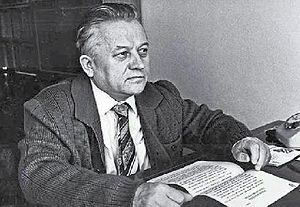 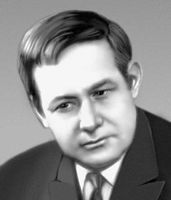 7.                       8.                   9.                    10.                         11.                            12.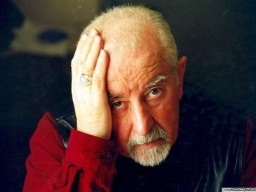 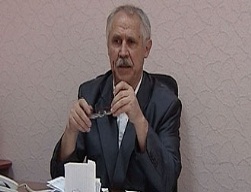 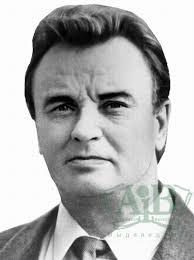 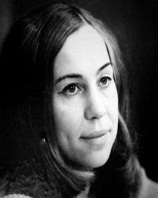 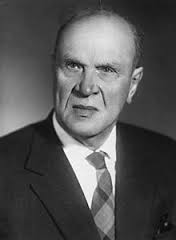 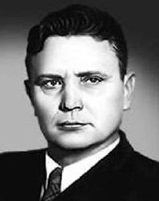  Правільны адказ:1.Іван Паўлавіч Мележ; 2.Іван Пятровіч Шамякін; 3.ВасільУладзіміравіч Быкаў; 4.Раіса Андр’еўна Баравікова; 5.Аляксей Ануфрыевіч Дудараў; 6.Уладзімір Сямёнавіч Караткевіч; 7. Міхась Лявонавіч Стральцоў; 8.Яўген Іванавіч Скурко (Максім Танк); 9.Кандрат Кандратавіч Атраховіч (Кандрат Крапіва); 10.Яўгенія Іосіфаўна Янішчыц; 11.Георгій Васільевіч Марчук; 12. Рыгор Іванавіч Барадулін.1                         2.                        3.                      4.                      5.                       6.7.                       8.                   9.                    10.                         11.                            12. Правільны адказ:1.Іван Паўлавіч Мележ; 2.Іван Пятровіч Шамякін; 3.ВасільУладзіміравіч Быкаў; 4.Раіса Андр’еўна Баравікова; 5.Аляксей Ануфрыевіч Дудараў; 6.Уладзімір Сямёнавіч Караткевіч; 7. Міхась Лявонавіч Стральцоў; 8.Яўген Іванавіч Скурко (Максім Танк); 9.Кандрат Кандратавіч Атраховіч (Кандрат Крапіва); 10.Яўгенія Іосіфаўна Янішчыц; 11.Георгій Васільевіч Марчук; 12. Рыгор Іванавіч Барадулін